WYMAGANE DOKUMENTY: Wniosek o udostępnienie nieruchomości Skarbu Państwa, celem budowy urządzeń infrastruktury technicznej - zawierający:  oznaczenie inwestora, wskazanie lokalizacji inwestycji (numer działki, numer obrębu), podanie długości trasy realizowanej inwestycji (dla inwestycji liniowych) lub powierzchni (w przypadku zajmowania nieruchomości na inne cele), planowany okres zajęcia nieruchomości, numer NIP oraz odrębne podanie o wystawienie faktury VAT (jeżeli inwestorem jest osoba fizyczna).  ( druk wniosku do pobrania ).Załączniki: do wniosku należy dołączyć oryginały lub uwierzytelnione kopie następujących dokumentów:1) dla urządzeń wymagających pozwolenia na budowę:a) aktualny wypis z rejestru gruntów,b) opinię o zgodności planowanej inwestycji z miejscowym planem zagospodarowania przestrzennego, zaś w przypadku braku miejscowego planu zagospodarowania przestrzennego na terenie objętym inwestycją, aktualną decyzję o warunkach zabudowy, bądź decyzję o lokalizacji celu publicznego wraz z załącznikiem graficznymc) planszę z naniesionym przebiegiem projektowanego urządzenia, na aktualnympodkładzie sytuacyjno-wysokościowym,2) w przypadkach nie wymagających pozwolenia na budowę (np. zgłoszenie) – załączniki wymienione w ppkt. 1 (z wyłączeniem lit. b) oraz wypis i wyrys z miejscowego planu zagospodarowania przestrzennego.3) w przypadku pełnomocnika, pełnomocnictwo sporządzone notarialnie,MIEJSCE ZŁOŻENIA DOKUMENTU: Starostwo Powiatowe w Koszalinie, 75-620 Koszalin, ul. Racławicka 13 Kancelaria Ogólna.Dodatkowe informacje – Wydział Inwestycji i Gospodarki Nieruchomościami III Piętro pokój nr 306, telefon (94) 71-40-170. OPŁATY: Ustalona zostanie zgodnie z Zarządzeniem 27/2018 Starosty Koszalińskiego z dnia 9 lipca 2018r. w sprawie określenia wysokości stawek i zasad stosowania opłat za udostępnienie nieruchomości gruntowych wchodzących w skład zasobu nieruchomości Skarbu Państwa, położonych w granicach administracyjnych powiatu koszalińskiego, celem budowy urządzeń infrastruktury technicznej bądź w celach doraźnych, przed wydaniem zgody na udostępnienie.TERMIN I SPOSÓB ZAŁATWIENIA: Po uzyskaniu wszystkich niezbędnych dokumentów i zgód wymaganych przepisami prawa.PODSTAWA PRAWNA: Art. 4 pkt. 9, art. 11 ust. 1 i art. 23 ust. 1 pkt. 5 ustawy z dnia 21 sierpnia 1997r. o gospodarce nieruchomościami (j.t. Dz. U. z 2018 r. poz. 121 z późn. zm.), Zarządzenie nr 27/2018 Starosty Koszalińskiego z dnia 9 lipca 2018r. 
w sprawie określenia wysokości stawek i zasad stosowania opłat za udostępnienie nieruchomości gruntowych wchodzących w skład zasobu nieruchomości Skarbu Państwa, położonych w granicach administracyjnych powiatu koszalińskiego, celem budowy urządzeń infrastruktury technicznej bądź w celach doraźnych. TRYB ODWOŁAWCZY: Nie przysługuje.INNE INFORMACJE: Wnioski w sprawie udostępnienia nieruchomości gruntowej wchodzącej w składzasobu nieruchomości należy składać co najmniej na miesiąc przed planowanym terminem zajęcia nieruchomości.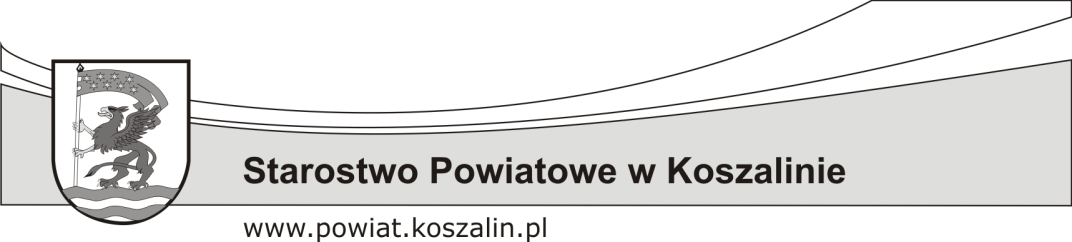 KARTA USŁUGIWydział Inwestycji
i Gospodarki  NieruchomościamiZgoda na udostępnienie nieruchomości Skarbu Państwa, celem budowy urządzeń infrastruktury technicznej.IGNOPRACOWAŁSPRAWDZIŁZATWIERDZIŁJoanna GrochowskaMarek GiełdonAgnieszka MaślińskaDATA: 21 maja 2018r.DATA: 9 lipca 2018r.DATA: 9 lipca 2018r.